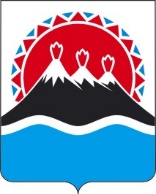 ПРОЕКТП О С Т А Н О В Л Е Н И ЯРЕГИОНАЛЬНОЙ СЛУЖБЫ ПО ТАРИФАМ И ЦЕНАМ  КАМЧАТСКОГО КРАЯ                   г. Петропавловск-КамчатскийВ соответствии с Федеральными законами от 27.07.2010 № 190-ФЗ «О теплоснабжении», от 07.12.2011 № 416-ФЗ «О водоснабжении и водоотведении», постановлениями Правительства Российской Федерации от 22.10.2012 № 1075 «О ценообразовании в сфере теплоснабжения», от 13.05.2013 № 406 «О государственном регулировании тарифов в сфере водоснабжения и водоотведения», от 30.04.2014 № 400 «О формировании индексов изменения размера платы граждан за коммунальные услуги в Российской Федерации», приказами ФСТ России от 13.06.2013 № 760-э «Об утверждении Методических указаний по расчету регулируемых цен (тарифов) в сфере теплоснабжения», от 27.12.2013 № 1746-э «Об утверждении Методических указаний по расчету регулируемых тарифов в сфере водоснабжения и водоотведения», постановлением Правительства Камчатского края от 19.12.2008 № 424-П «Об утверждении Положения о Региональной службе по тарифам и ценам Камчатского края», протоколом Правления Региональной службы по тарифам и ценам Камчатского края от 25.11.2020 № ХХПОСТАНОВЛЯЮ:1.	Внести в приложения 2 - 7 к постановлению Региональной службы по тарифам и ценам Камчатского края от 18.12.2019 № 371 «Об утверждении тарифов в сфере теплоснабжения АО «Камчатэнергосервис» потребителям Мильковского сельского поселения Мильковского муниципального района на 2020 - 2024 годы» изменения, изложив их в редакции согласно приложениям 1 - 6 к настоящему постановлению.2.	Настоящее постановление вступает в силу через десять дней после дня его официального опубликования.Экономически обоснованные тарифы на тепловую энергию, поставляемую АО «Камчатэнергосервис» потребителям Мильковского сельского поселения Мильковского муниципального района, на 2020 - 2024 годы* Выделяется в целях реализации пункта 6 статьи 168 Налогового кодекса Российской Федерации (часть вторая)».Льготные тарифы на тепловую энергию на нужды отопления, поставляемую АО «Камчатэнергосервис» исполнителям коммунальных услуг для населения Мильковского сельского поселения Мильковского муниципального района,на 2020 - 2024 годы<*>  значения льготных тарифов на тепловую энергию для населения и исполнителям коммунальных услуг для населения на период 2021, 2022, 2023 и 2024 годов устанавливаются при ежегодной корректировке тарифов экономически обоснованных с учетом утвержденных индексов изменения размера вносимой гражданами платы за коммунальные услуги в среднем по субъектам Российской Федерации и предельно допустимых отклонений по отдельным муниципальным образованиям от величины указанных индексов по субъектам Российской Федерации в соответствии с Основами формирования индексов изменения размера платы граждан за коммунальные услуги в Российской Федерации, утвержденными постановлением Правительства Российской Федерации от 30 апреля 2014 г. № 400 «О формировании индексов изменения размера платы граждан за коммунальные услуги в Российской Федерации».* Выделяется в целях реализации пункта 6 статьи 168 Налогового кодекса Российской Федерации (часть вторая).».Тарифы на теплоноситель, поставляемый АО «Камчатэнергосервис» потребителям Мильковского сельского поселения Мильковского муниципального района на, 2020 - 2024 годы<*>  значения льготных тарифов на теплоноситель, поставляемый населению и исполнителям коммунальных услуг для населения на период 2021, 2022, 2023 и 2024 годов устанавливаются при ежегодной корректировке тарифов экономически обоснованных с учетом утвержденных индексов изменения размера вносимой гражданами платы за коммунальные услуги в среднем по субъектам Российской Федерации и предельно допустимых отклонений по отдельным муниципальным образованиям от величины указанных индексов по субъектам Российской Федерации в соответствии с Основами формирования индексов изменения размера платы граждан за коммунальные услуги в Российской Федерации, утвержденными постановлением Правительства Российской Федерации от 30 апреля 2014 г. № 400 «О формировании индексов изменения размера платы граждан за коммунальные услуги в Российской Федерации».* Выделяется в целях реализации пункта 6 статьи 168 Налогового кодекса Российской Федерации (часть вторая).».Тарифы на горячую воду в открытой системе теплоснабжения (горячего водоснабжение), поставляемую АО «Камчатэнергосервис» потребителям Мильковского сельского поселения Мильковского муниципального района, на 2020 - 2024 годы<*>  значение компонента на тепловую энергию и теплоноситель для населения и исполнителям коммунальных услуг для населения на период 2021, 2022, 2023 и 2024 годов устанавливается при ежегодной корректировке тарифов с учетом утвержденных индексов изменения размера вносимой гражданами платы за коммунальные услуги в среднем по субъектам Российской Федерации и предельно допустимых отклонений по отдельным муниципальным образованиям от величины указанных индексов по субъектам Российской Федерации в соответствии с Основами формирования индексов изменения размера платы граждан за коммунальные услуги в Российской Федерации, утвержденными постановлением Правительства Российской Федерации от 30 апреля 2014 г. № 400 «О формировании индексов изменения размера платы граждан за коммунальные услуги в Российской Федерации».Примечание: приказом Министерства жилищно-коммунального хозяйства и энергетики Камчатского края от 30.11.2015 № 594 «Об утверждении нормативов расхода тепловой энергии, используемой на подогрев холодной воды для предоставления коммунальной услуги по горячему водоснабжению в муниципальных образованиях, расположенных в границах Мильковского муниципального района Камчатского края» утвержден норматив расхода тепловой энергии, используемой на подогрев холодной воды для предоставления коммунальной услуги по горячему водоснабжению АО «Камчатэнергосервис» в Мильковском муниципальном районе Камчатского края. В соответствии с пунктом 42 Правил предоставления коммунальных услуг собственникам и пользователям помещений в многоквартирных домах и жилых домов, утвержденных постановлением Правительства Российской Федерации от 06.05.2011№ 354, расчетная величина тарифа на горячую воду в открытой системе теплоснабжения (горячее водоснабжение) населению и исполнителям коммунальных услуг для населения с учетом вида благоустройства и с учетом НДС составляет:».Производственная программа АО «Камчатэнергосервис» на оказание услуг горячего водоснабжения в закрытой системе горячего водоснабжения потребителям Мильковского сельского поселения Мильковского муниципального района на 2020 -2024 годыРаздел 1. Паспорт производственной программыРаздел 2. Обеспечение прогнозируемого объема и качества услугРаздел 3. План мероприятий по повышению эффективности деятельности организации коммунального комплексаРаздел 4. Расчет финансовых потребностей*  средневзвешенные значения по году с учетом долевого распределения объемных тарифных показателей по полугодиям.Раздел 5. График реализации мероприятий производственной программыРаздел 6. Плановые значения показателей надежности, качества и энергетической эффективности объектов централизованных систем водоснабженияРаздел 7. Расчет эффективности производственной программыРаздел 8. Отчет об исполнении производственной программы за истекший период регулированияРаздел 9. Мероприятия, направленные на повышение качества обслуживания абонентов».Тарифы на горячую воду в закрытой системе горячего водоснабжения, поставляемую АО «Камчатэнергосервис» потребителям Мильковского сельского поселения, на 2020-2024 годы<*>  значение компонента на тепловую энергию и холодную воду для населения и исполнителям коммунальных услуг для населения на период 2021, 2022, 2023 и 2024 годов устанавливается при ежегодной корректировке тарифов с учетом утвержденных индексов изменения размера вносимой гражданами платы за коммунальные услуги в среднем по субъектам Российской Федерации и предельно допустимых отклонений по отдельным муниципальным образованиям от величины указанных индексов по субъектам Российской Федерации в соответствии с Основами формирования индексов изменения размера платы граждан за коммунальные услуги в Российской Федерации, утвержденными постановлением Правительства Российской Федерации от 30 апреля 2014 г. № 400 «О формировании индексов изменения размера платы граждан за коммунальные услуги в Российской Федерации».Примечание: приказом Министерства жилищно-коммунального хозяйства и энергетики Камчатского края от 30.11.2015 № 594 «Об утверждении нормативов расхода тепловой энергии, используемой на подогрев холодной воды для предоставления коммунальной услуги по горячему водоснабжению в муниципальных образованиях, расположенных в границах Мильковского муниципального района Камчатского края» утвержден норматив расхода тепловой энергии, используемой на подогрев холодной воды для предоставления коммунальной услуги по горячему водоснабжению АО «Камчатэнергосервис» в Мильковском районе Камчатского края. В соответствии с пунктом 42 Правил предоставления коммунальных услуг собственникам и пользователям помещений в многоквартирных домах и жилых домов, утвержденных постановлением Правительства Российской Федерации от 06.05.2011 №354, расчетная величина тарифа на горячую воду в закрытой системе горячего водоснабжение населению и исполнителям коммунальных услуг для населения с учетом вида благоустройства и с учетом НДС составляет:  ».[Дата регистрации]№[Номер документа]О внесении изменений в приложения 2 - 7 к постановлению Региональной службы по тарифам и ценам Камчатского края от 18.12.2019 № 371 «Об утверждении тарифов в сфере теплоснабжения АО «Камчатэнергосервис» потребителям Мильковского сельского поселения Мильковского муниципального района на 2020 - 2024 годы»Руководитель[горизонтальный штамп подписи 1]И.В. ЛагуткинаПриложение 1к постановлению Региональной службыпо тарифам и ценам Камчатского края от 25.11.2020 № ХХ«Приложение 2к постановлению Региональной службыпо тарифам и ценам Камчатского края от 18.12.2019 № 371№ п/пНаименование регулируемой организацииВид тарифаГод (период)ВодаОтборный пар давлениемОтборный пар давлениемОтборный пар давлениемОтборный пар давлениемОстрый и редуцированный пар№ п/пНаименование регулируемой организацииВид тарифаГод (период)Водаот 1,2 до 2,5 кг/см2от 2,5 до 7,0 кг/см2от 7,0 до 13,0 кг/см2свыше 13,0 кг/см2Острый и редуцированный пар1.Для потребителей, в случае отсутствия дифференциации тарифов по схеме подключенияДля потребителей, в случае отсутствия дифференциации тарифов по схеме подключенияДля потребителей, в случае отсутствия дифференциации тарифов по схеме подключенияДля потребителей, в случае отсутствия дифференциации тарифов по схеме подключенияДля потребителей, в случае отсутствия дифференциации тарифов по схеме подключенияДля потребителей, в случае отсутствия дифференциации тарифов по схеме подключенияДля потребителей, в случае отсутствия дифференциации тарифов по схеме подключенияДля потребителей, в случае отсутствия дифференциации тарифов по схеме подключенияДля потребителей, в случае отсутствия дифференциации тарифов по схеме подключения1.1АО «Камчатэнергосервис»одноставочный руб./Гкал20201.2АО «Камчатэнергосервис»одноставочный руб./Гкал01.01.2020 -30.06.202010 220,011.3АО «Камчатэнергосервис»одноставочный руб./Гкал01.07.2020 -  31.12.202011 727,871.4АО «Камчатэнергосервис»одноставочный руб./Гкал20211.5АО «Камчатэнергосервис»одноставочный руб./Гкал01.01.2021 -30.06.202111 727,871.6АО «Камчатэнергосервис»одноставочный руб./Гкал01.07.2021 -  31.12.202113 267,921.7АО «Камчатэнергосервис»одноставочный руб./Гкал20221.8АО «Камчатэнергосервис»одноставочный руб./Гкал01.01.2022 -30.06.202213 267,921.9АО «Камчатэнергосервис»одноставочный руб./Гкал01.07.2022 -  31.12.202213 375,821.10АО «Камчатэнергосервис»одноставочный руб./Гкал20231.11АО «Камчатэнергосервис»одноставочный руб./Гкал01.01.2023 -30.06.202313 375,821.12АО «Камчатэнергосервис»одноставочный руб./Гкал01.07.2023 -  31.12.202313 732,881.13АО «Камчатэнергосервис»одноставочный руб./Гкал20241.14АО «Камчатэнергосервис»одноставочный руб./Гкал01.01.2024 -30.06.202413 732,881.15АО «Камчатэнергосервис»одноставочный руб./Гкал01.07.2024 - 31.12.202414 407,98АО «Камчатэнергосервис»двухставочныйХХХХХХХАО «Камчатэнергосервис»ставка за тепловую энергию, руб./ГкалАО «Камчатэнергосервис»ставка за содержание тепловой мощности, тыс.руб./Гкал/ч в мес.АО «Камчатэнергосервис»Население (тарифы указываются с учетом НДС)*Население (тарифы указываются с учетом НДС)*Население (тарифы указываются с учетом НДС)*Население (тарифы указываются с учетом НДС)*Население (тарифы указываются с учетом НДС)*Население (тарифы указываются с учетом НДС)*Население (тарифы указываются с учетом НДС)*Население (тарифы указываются с учетом НДС)*1.16АО «Камчатэнергосервис»одноставочный руб./Гкал20201.17АО «Камчатэнергосервис»одноставочный руб./Гкал01.01.2020 -30.06.202012 264,021.18АО «Камчатэнергосервис»одноставочный руб./Гкал01.07.2020 -  31.12.202014 073,451.19АО «Камчатэнергосервис»одноставочный руб./Гкал20211.20АО «Камчатэнергосервис»одноставочный руб./Гкал01.01.2021 -30.06.202114 073,441.21АО «Камчатэнергосервис»одноставочный руб./Гкал01.07.2021 -  31.12.202115 921,501.22АО «Камчатэнергосервис»одноставочный руб./Гкал20221.23АО «Камчатэнергосервис»одноставочный руб./Гкал01.01.2022 -30.06.202215 921,501.24АО «Камчатэнергосервис»одноставочный руб./Гкал01.07.2022 -  31.12.202216 050,981.25АО «Камчатэнергосервис»одноставочный руб./Гкал20231.26АО «Камчатэнергосервис»одноставочный руб./Гкал01.01.2023 -30.06.202316 050,981.27АО «Камчатэнергосервис»одноставочный руб./Гкал01.07.2023 -  31.12.202316 479,451.28АО «Камчатэнергосервис»одноставочный руб./Гкал20241.29АО «Камчатэнергосервис»одноставочный руб./Гкал01.01.2024 -30.06.202416 479,451.30АО «Камчатэнергосервис»одноставочный руб./Гкал01.07.2024 - 31.12.202417 289,58АО «Камчатэнергосервис»двухставочныйХХХХХХХАО «Камчатэнергосервис»ставка за тепловую энергию, руб./ГкалАО «Камчатэнергосервис»ставка за содержание тепловой мощности, тыс.руб./Гкал/ч в мес.Приложение 2к постановлению Региональной службыпо тарифам и ценам Камчатского края от 25.11.2020 № ХХ«Приложение 3к постановлению Региональной службыпо тарифам и ценам Камчатского края от 18.12.2019 № 371№ п/пНаименование регулируемой организацииВид тарифаГод (период)ВодаОтборный пар давлениемОтборный пар давлениемОтборный пар давлениемОтборный пар давлениемОстрый и редуцированный пар№ п/пНаименование регулируемой организацииВид тарифаГод (период)Водаот 1,2 до 2,5 кг/см2от 2,5 до 7,0 кг/см2от 7,0 до 13,0 кг/см2свыше 13,0 кг/см2Острый и редуцированный пар1.Для потребителей, в случае отсутствия дифференциации тарифовпо схеме подключенияДля потребителей, в случае отсутствия дифференциации тарифовпо схеме подключенияДля потребителей, в случае отсутствия дифференциации тарифовпо схеме подключенияДля потребителей, в случае отсутствия дифференциации тарифовпо схеме подключенияДля потребителей, в случае отсутствия дифференциации тарифовпо схеме подключенияДля потребителей, в случае отсутствия дифференциации тарифовпо схеме подключенияДля потребителей, в случае отсутствия дифференциации тарифовпо схеме подключенияДля потребителей, в случае отсутствия дифференциации тарифовпо схеме подключенияДля потребителей, в случае отсутствия дифференциации тарифовпо схеме подключенияАО «Камчатэнергосервис»одноставочный руб./ГкалАО «Камчатэнергосервис»двухставочныйХХХХХХХАО «Камчатэнергосервис»ставка за тепловую энергию, руб./ГкалАО «Камчатэнергосервис»ставка за содержание тепловой мощности, тыс.руб./Гкал/ч в мес.АО «Камчатэнергосервис»Население (тарифы указываются с учетом НДС)*Население (тарифы указываются с учетом НДС)*Население (тарифы указываются с учетом НДС)*Население (тарифы указываются с учетом НДС)*Население (тарифы указываются с учетом НДС)*Население (тарифы указываются с учетом НДС)*Население (тарифы указываются с учетом НДС)*Население (тарифы указываются с учетом НДС)*1.1АО «Камчатэнергосервис»одноставочный руб./Гкал20201.2АО «Камчатэнергосервис»одноставочный руб./Гкал01.01.2020 -30.06.20203 600,001.3АО «Камчатэнергосервис»одноставочный руб./Гкал01.07.2020 -  31.12.20203 600,001.4АО «Камчатэнергосервис»одноставочный руб./Гкал20211.5АО «Камчатэнергосервис»одноставочный руб./Гкал01.01.2021 -30.06.2021<*>1.6АО «Камчатэнергосервис»одноставочный руб./Гкал01.07.2021 -  31.12.2021<*>1.7АО «Камчатэнергосервис»одноставочный руб./Гкал20221.8АО «Камчатэнергосервис»одноставочный руб./Гкал01.01.2022 -30.06.2022<*>1.9АО «Камчатэнергосервис»одноставочный руб./Гкал01.07.2022 -  31.12.2022<*>1.10АО «Камчатэнергосервис»одноставочный руб./Гкал20231.11АО «Камчатэнергосервис»одноставочный руб./Гкал01.01.2023 -30.06.2023<*>1.12АО «Камчатэнергосервис»одноставочный руб./Гкал01.07.2023 -  31.12.2023<*>1.13АО «Камчатэнергосервис»одноставочный руб./Гкал20241.14АО «Камчатэнергосервис»одноставочный руб./Гкал01.01.2024 -30.06.2024<*>1.15АО «Камчатэнергосервис»одноставочный руб./Гкал01.07.2024 - 31.12.2024<*>АО «Камчатэнергосервис»двухставочныйХХХХХХХАО «Камчатэнергосервис»ставка за тепловую энергию, руб./ГкалАО «Камчатэнергосервис»ставка за содержание тепловой мощности, тыс.руб./Гкал/ч в мес.Приложение 3к постановлению Региональной службыпо тарифам и ценам Камчатского края от 25.11.2020 № ХХ«Приложение 4к постановлению Региональной службыпо тарифам и ценам Камчатского края от 18.12.2019 № 371№ п/пНаименование регулируемой организацииВид тарифаГод (период)Вид теплоносителяВид теплоносителя№ п/пНаименование регулируемой организацииВид тарифаГод (период)ВодаПар1.Экономически обоснованный тариф для населения и прочих потребителей (тарифы указываются без НДС) Экономически обоснованный тариф для населения и прочих потребителей (тарифы указываются без НДС) Экономически обоснованный тариф для населения и прочих потребителей (тарифы указываются без НДС) Экономически обоснованный тариф для населения и прочих потребителей (тарифы указываются без НДС) Экономически обоснованный тариф для населения и прочих потребителей (тарифы указываются без НДС) 1.1АО «Камчатэнергосервис»одноставочный руб./куб.м01.01.2020 -30.06.202051,541.2АО «Камчатэнергосервис»одноставочный руб./куб.м01.07.2020 -  31.12.202053,601.3АО «Камчатэнергосервис»одноставочный руб./куб.м01.01.2021 -30.06.202153,601.4АО «Камчатэнергосервис»одноставочный руб./куб.м01.07.2021 -  31.12.202153,601.5АО «Камчатэнергосервис»одноставочный руб./куб.м01.01.2022 -30.06.202253,601.6АО «Камчатэнергосервис»одноставочный руб./куб.м01.07.2022 -  31.12.202253,601.7АО «Камчатэнергосервис»одноставочный руб./куб.м01.01.2023 -30.06.202353,601.8АО «Камчатэнергосервис»одноставочный руб./куб.м01.07.2023 -  31.12.202353,601.9АО «Камчатэнергосервис»одноставочный руб./куб.м01.01.2024 -30.06.202453,601.10АО «Камчатэнергосервис»одноставочный руб./куб.м01.07.2024 -  31.12.202453,602.Экономически обоснованный тариф для населения и исполнителей коммунальных услуг (тарифы указываются с НДС)Экономически обоснованный тариф для населения и исполнителей коммунальных услуг (тарифы указываются с НДС)Экономически обоснованный тариф для населения и исполнителей коммунальных услуг (тарифы указываются с НДС)Экономически обоснованный тариф для населения и исполнителей коммунальных услуг (тарифы указываются с НДС)Экономически обоснованный тариф для населения и исполнителей коммунальных услуг (тарифы указываются с НДС)2.1АО «Камчатэнергосервис»одноставочный руб./куб.м01.01.2020 -30.06.202061,852.2АО «Камчатэнергосервис»одноставочный руб./куб.м01.07.2020 -  31.12.202064,322.3АО «Камчатэнергосервис»одноставочный руб./куб.м01.01.2021 -30.06.202164,322.4АО «Камчатэнергосервис»одноставочный руб./куб.м01.07.2021 -  31.12.202164,322.5АО «Камчатэнергосервис»одноставочный руб./куб.м01.01.2022 -30.06.202264,322.6АО «Камчатэнергосервис»одноставочный руб./куб.м01.07.2022 -  31.12.202264,322.7АО «Камчатэнергосервис»одноставочный руб./куб.м01.01.2023 -30.06.202364,322.8АО «Камчатэнергосервис»одноставочный руб./куб.м01.07.2023 -  31.12.202364,322.9АО «Камчатэнергосервис»одноставочный руб./куб.м01.01.2024 -30.06.202464,322.10АО «Камчатэнергосервис»одноставочный руб./куб.м01.07.2024 -  31.12.202464,323.Льготный (сниженный) тариф для населения и исполнителей коммунальных услуг (тарифы указываются с учетом НДС) *Льготный (сниженный) тариф для населения и исполнителей коммунальных услуг (тарифы указываются с учетом НДС) *Льготный (сниженный) тариф для населения и исполнителей коммунальных услуг (тарифы указываются с учетом НДС) *Льготный (сниженный) тариф для населения и исполнителей коммунальных услуг (тарифы указываются с учетом НДС) *Льготный (сниженный) тариф для населения и исполнителей коммунальных услуг (тарифы указываются с учетом НДС) *3.1АО «Камчатэнергосервис»одноставочный руб./куб.м01.01.2020 -30.06.202030,603.2АО «Камчатэнергосервис»одноставочный руб./куб.м01.07.2020 -  31.12.202030,603.3АО «Камчатэнергосервис»одноставочный руб./куб.м01.01.2021 -30.06.2021<*>3.4АО «Камчатэнергосервис»одноставочный руб./куб.м01.07.2021 -  31.12.2021<*>3.5АО «Камчатэнергосервис»одноставочный руб./куб.м01.01.2022 -30.06.2022<*>3.6АО «Камчатэнергосервис»одноставочный руб./куб.м01.07.2022 -  31.12.2022<*>3.7АО «Камчатэнергосервис»одноставочный руб./куб.м01.01.2023 -30.06.2023<*>3.8АО «Камчатэнергосервис»одноставочный руб./куб.м01.07.2023 -  31.12.2023<*>3.9АО «Камчатэнергосервис»одноставочный руб./куб.м01.01.2024 -30.06.2024<*>3.10АО «Камчатэнергосервис»одноставочный руб./куб.м01.07.2024 -  31.12.2024<*>Приложение 4к постановлению Региональной службыпо тарифам и ценам Камчатского края от 25.11.2020 № ХХ«Приложение 5к постановлению Региональной службыпо тарифам и ценам Камчатского края от 18.12.2019 № 371№ п/пНаименование регулируемой организацииГод (период)Компонент на теплоноситель, руб./куб.мКомпонент на тепловую энергиюКомпонент на тепловую энергиюКомпонент на тепловую энергию№ п/пНаименование регулируемой организацииГод (период)Компонент на теплоноситель, руб./куб.мОдноставочный тариф, руб./ГкалДвухставочный тарифДвухставочный тариф№ п/пНаименование регулируемой организацииГод (период)Компонент на теплоноситель, руб./куб.мОдноставочный тариф, руб./ГкалСтавка за мощность, тыс. руб./Гкал/час в мес.Ставка за тепловую энергию, руб./Гкал1.Экономически обоснованный тариф для населения и прочих потребителей (тарифы указываются без НДС)Экономически обоснованный тариф для населения и прочих потребителей (тарифы указываются без НДС)Экономически обоснованный тариф для населения и прочих потребителей (тарифы указываются без НДС)Экономически обоснованный тариф для населения и прочих потребителей (тарифы указываются без НДС)Экономически обоснованный тариф для населения и прочих потребителей (тарифы указываются без НДС)Экономически обоснованный тариф для населения и прочих потребителей (тарифы указываются без НДС)1.1АО «Камчатэнергосервис»01.01.2020 -30.06.202051,5410 220,011.2АО «Камчатэнергосервис»01.07.2020 -  31.12.202053,6011 727,871.3АО «Камчатэнергосервис»01.01.2021 -30.06.202153,6011 727,871.4АО «Камчатэнергосервис»01.07.2021 -  31.12.202153,6013 267,921.5АО «Камчатэнергосервис»01.01.2022 -30.06.202253,6013 267,921.6АО «Камчатэнергосервис»01.07.2022 -  31.12.202253,6013 375,821.7АО «Камчатэнергосервис»01.01.2023 -30.06.202353,6013 375,821.8АО «Камчатэнергосервис»01.07.2023 -  31.12.202353,6013 732,881.9АО «Камчатэнергосервис»01.01.2024 -30.06.202453,6013 732,881.10АО «Камчатэнергосервис»01.07.2024 -  31.12.202453,6014 407,982.Экономически обоснованный тариф для населения и исполнителей коммунальных услуг (тарифы указываются с НДС)Экономически обоснованный тариф для населения и исполнителей коммунальных услуг (тарифы указываются с НДС)Экономически обоснованный тариф для населения и исполнителей коммунальных услуг (тарифы указываются с НДС)Экономически обоснованный тариф для населения и исполнителей коммунальных услуг (тарифы указываются с НДС)Экономически обоснованный тариф для населения и исполнителей коммунальных услуг (тарифы указываются с НДС)Экономически обоснованный тариф для населения и исполнителей коммунальных услуг (тарифы указываются с НДС)13 732,882.1АО «Камчатэнергосервис»01.01.2020 -30.06.202061,8512 264,022.2АО «Камчатэнергосервис»01.07.2020 -  31.12.202064,3214 073,442.3АО «Камчатэнергосервис»01.01.2021 -30.06.202164,3214 073,442.4АО «Камчатэнергосервис»01.07.2021 -  31.12.202164,3215 921,502.5АО «Камчатэнергосервис»01.01.2022 -30.06.202264,3215 921,502.6АО «Камчатэнергосервис»01.07.2022 -  31.12.202264,3216 050,982.7АО «Камчатэнергосервис»01.01.2023 -30.06.202364,3216 050,982.8АО «Камчатэнергосервис»01.07.2023 -  31.12.202364,3216 479,452.9АО «Камчатэнергосервис»01.01.2024 -30.06.202464,3216 479,452.10АО «Камчатэнергосервис»01.07.2024 -  31.12.202464,3217 289,583.Льготный (сниженный) тариф для населения и исполнителей коммунальных услуг (тарифы указываются с учетом НДС)Льготный (сниженный) тариф для населения и исполнителей коммунальных услуг (тарифы указываются с учетом НДС)Льготный (сниженный) тариф для населения и исполнителей коммунальных услуг (тарифы указываются с учетом НДС)Льготный (сниженный) тариф для населения и исполнителей коммунальных услуг (тарифы указываются с учетом НДС)Льготный (сниженный) тариф для населения и исполнителей коммунальных услуг (тарифы указываются с учетом НДС)Льготный (сниженный) тариф для населения и исполнителей коммунальных услуг (тарифы указываются с учетом НДС)3.1АО «Камчатэнергосервис»01.01.2020 -30.06.202030,603 162,163.2АО «Камчатэнергосервис»01.07.2020 -  31.12.202030,603 162,163.3АО «Камчатэнергосервис»01.01.2021 -30.06.2021<*><*>3.4АО «Камчатэнергосервис»01.07.2021 -  31.12.2021<*><*>3.5АО «Камчатэнергосервис»01.01.2022 -30.06.2022<*><*>3.6АО «Камчатэнергосервис»01.07.2022 -  31.12.2022<*><*>3.7АО «Камчатэнергосервис»01.01.2023 -30.06.2023<*><*>3.8АО «Камчатэнергосервис»01.07.2023 -  31.12.2023<*><*>3.9АО «Камчатэнергосервис»01.01.2024 -30.06.2024<*><*>3.10АО «Камчатэнергосервис»01.07.2024 -  31.12.2024<*><*>Тип благоустройстваНорматив расхода тепловой энергии, Гкал на 1 куб.м.Расчетный тариф на горячую воду,руб./куб. метр01.01.2020 -30.06.202001.01.2020 -30.06.202001.01.2020 -30.06.2020с полотенцесушителями0,0703252,90без полотенцесушителей0,0526196,9301.07.2020 -31.12.202001.07.2020 -31.12.202001.07.2020 -31.12.2020с полотенцесушителями0,0703252,90без полотенцесушителей0,0526196,9301.01.2021 -30.06.202101.01.2021 -30.06.202101.01.2021 -30.06.2021с полотенцесушителями0,0570252,90без полотенцесушителей0,0526196,9301.07.2021 -31.12.202101.07.2021 -31.12.202101.07.2021 -31.12.2021с полотенцесушителями0,0570-без полотенцесушителей0,0526-01.01.2022 -30.06.202201.01.2022 -30.06.202201.01.2022 -30.06.2022с полотенцесушителями0,0570-без полотенцесушителей0,0526-01.07.2022 -31.12.202201.07.2022 -31.12.202201.07.2022 -31.12.2022с полотенцесушителями0,0570-без полотенцесушителей0,0526-01.01.2023 -30.06.202301.01.2023 -30.06.202301.01.2023 -30.06.2023с полотенцесушителями0,0570-без полотенцесушителей0,0526-01.07.2023 -31.12.202301.07.2023 -31.12.202301.07.2023 -31.12.2023с полотенцесушителями0,0570-без полотенцесушителей0,0526-01.01.2024 -30.06.202401.01.2024 -30.06.202401.01.2024 -30.06.2024с полотенцесушителями0,0570-без полотенцесушителей0,0526-01.07.2024 -31.12.202401.07.2024 -31.12.202401.07.2024 -31.12.2024с полотенцесушителями0,0570-без полотенцесушителей0,0526-Приложение 5к постановлению Региональной службыпо тарифам и ценам Камчатского края от 25.11.2020 № ХХ«Приложение 6к постановлению Региональной службыпо тарифам и ценам Камчатского края от 18.12.2019 № 371№ п/пРегулируемая организация, в отношении которой разработана производственная программаУполномоченного органа, утверждающий производственную программуПериод реализации производственной программы1.Наименование полное / сокращенноеАО «Камчатэнергосервис» / АО «Камчатэнергосервис»Региональная служба по тарифам и ценам Камчатского края2020-2024 годы2. Юридический адреспр-т Карла Маркса, д. 7, г. Петропавловск-Камчатский, Камчатский край 683031/пр-т Карла Маркса, д. 7, г. Петропавловск-Камчатский, Камчатский край 68303Ленинградская ул., 118, г. Петропавловск-Камчатский, 6830032020-2024 годыN
п/пПоказатели 
производственной программыЕдиницы
измерения2020 2021202220232024123456781.Показатели эффективностиПоказатели эффективностиПоказатели эффективностиПоказатели эффективностиПоказатели эффективностиПоказатели эффективностиПоказатели эффективности1.1Объем реализации услуг, в том числе по потребителям: тыс. м345,532945,532945,532945,532945,53291.1.1- населению тыс. м340,329840,329840,329840,329840,32981.1.2- бюджетным потребителям тыс. м34,72864,72864,72864,72864,72861.1.3- прочим потребителям тыс. м30,474480,474480,474480,474480,474481.1.4- производственные нуждытыс. м3-----2.Технологические показатели работы системы горячего водоснабжения (заполняется в отношении организаций, оказывающих услуги в сфере водоснабжения)Технологические показатели работы системы горячего водоснабжения (заполняется в отношении организаций, оказывающих услуги в сфере водоснабжения)Технологические показатели работы системы горячего водоснабжения (заполняется в отношении организаций, оказывающих услуги в сфере водоснабжения)Технологические показатели работы системы горячего водоснабжения (заполняется в отношении организаций, оказывающих услуги в сфере водоснабжения)Технологические показатели работы системы горячего водоснабжения (заполняется в отношении организаций, оказывающих услуги в сфере водоснабжения)Технологические показатели работы системы горячего водоснабжения (заполняется в отношении организаций, оказывающих услуги в сфере водоснабжения)Технологические показатели работы системы горячего водоснабжения (заполняется в отношении организаций, оказывающих услуги в сфере водоснабжения)2.1Доля воды, отпущенной по показаниям приборов учета%42,12842,12842,12842,12842,1282.2Удельное потребление воды населениемм3/час37,31437,31437,31437,31437,314№ п/пНаименование мероприятия Финансовые потребности на реализацию мероприятий, тыс. руб.Ожидаемый эффектОжидаемый эффект№ п/пНаименование мероприятия Финансовые потребности на реализацию мероприятий, тыс. руб.наименование показателятыс. руб./%123451.Мероприятия по капитальному ремонту2.Мероприятия по реконструкции3.Иные мероприятия, направленные на совершенствование организации производства4.Мероприятия по энергосбережению и повышению энергетической эффективности5.Итого:№ п/пНаименование мероприятияЕд. измеренияФинансовые потребности на реализации производственной программыФинансовые потребности на реализации производственной программыФинансовые потребности на реализации производственной программыФинансовые потребности на реализации производственной программыФинансовые потребности на реализации производственной программы№ п/пНаименование мероприятияЕд. измерения2020 2021202220232024123456781.Затраты, относимые на себестоимостьтыс. руб.37 049,0741 911,3044 943,1245 616,9647 178,182.Прибыльтыс. руб.3.Рентабельность%4.Бюджетные субсидиитыс. руб.5.Выпадающие доходытыс. руб.6.Итого необходимая валовая выручка ОКК на период регулированиятыс. руб.37 049,0741 911,3044 943,1245 616,9647 178,187.Тариф организации коммунального комплексаруб./куб. м.в том числе по потребителям:7.1. - населению компонент на тепловую энергию*руб. / Гкал3 600,00компонент на холодную воду*руб./куб. м.30,607.2. - прочим потребителям, в том числе бюджетным потребителямкомпонент на тепловую энергиюруб. / Гкал10842,8312363,9813312,4913523,3014011,73компонент на холодную водуруб./куб. м.52,5152,5152,5152,5152,51№ п/пНаименование мероприятийДата начала реализации мероприятийДата окончания реализации мероприятий1.Бесперебойное горячее водоснабжение с использованием закрытой системы водоснабжения01.01.202031.12.2024№ п/пНаименование показателейЕд. изм.Величина показателя№ п/пНаименование показателейЕд. изм.2020-2024 годы1.Показатели качества горячей воды:1.1Доля проб горячей воды в сети горячего водоснабжения, не соответствующих установленным требованиям по температуре, в общем объеме проб, отобранных по результатам производственного контроля качества горячей воды%01.2Доля проб горячей воды в сети горячего водоснабжения, не соответствующих установленным требованиям (за исключением температуры), в общем объеме проб, отобранных по результатам производственного контроля качества горячей воды%02.Показатели надёжности и бесперебойного горячего водоснабжения:2.1Количество перерывов в подаче горячей воды, зафиксированных в местах исполнения обязательств организацией, осуществляющей горячее водоснабжение, по подаче горячей воды, возникших в результате аварий, повреждений и иных технологических нарушений на объектах централизованной системы горячего водоснабжения, принадлежащих организации, осуществляющей горячее водоснабжение, в расчёте на протяженность сети горячего водоснабжения в годед./км в год03.Показатели энергетической эффективности использования ресурсов3.1Удельное количество тепловой энергии, расходуемой на подогрев горячей водыГкал/куб.м.0№ п/пНаименование показателейЕд. изм.Значение показателя в базовом периодеПланируемое значение показателя по итогам реализации производственной программы1.Показатели качества горячей воды:1.1Доля проб горячей воды в сети горячего водоснабжения, не соответствующих установленным требованиям по температуре, в общем объеме проб, отобранных по результатам производственного контроля качества горячей воды%01.2Доля проб горячей воды в сети горячего водоснабжения, не соответствующих установленным требованиям (за исключением температуры), в общем объеме проб, отобранных по результатам производственного контроля качества горячей воды%02.Показатели надёжности и бесперебойного горячего водоснабжения:2.1Количество перерывов в подаче горячей воды, зафиксированных в местах исполнения обязательств организацией, осуществляющей горячее водоснабжение, по подаче горячей воды, возникших в результате аварий, повреждений и иных технологических нарушений на объектах централизованной системы горячего водоснабжения, принадлежащих организации, осуществляющей горячее водоснабжение, в расчёте на протяженность сети горячего водоснабжения в годед./км03.Показатели энергетической эффективности использования ресурсов3.1Удельное количество тепловой энергии, расходуемой на подогрев горячей водыГкал/
куб.м.0№ п/пПоказатели эффективности производственной программыЕд. измУтвержденное значение показателя за истекший период регулированияФактическое значение показателя за истекший период регулированиятыс. руб.--№ п/пНаименования мероприятияПериод проведения
мероприятия1.--Приложение 6к постановлению Региональной службыпо тарифам и ценам Камчатского края от 25.11.2020 № ХХ«Приложение 7к постановлению Региональной службыпо тарифам и ценам Камчатского края от 18.12.2019 № 371№ п/пНаименование регулируемой организацииГод (период)Тариф по двухкомпонентной схемеТариф по двухкомпонентной схеме№ п/пНаименование регулируемой организацииГод (период)Компонент на холодную воду, руб./куб. мКомпонент на тепловую энергию, руб./ГкалЭкономически обоснованный тариф для населения и прочих потребителей (тарифы указываются без НДС)Экономически обоснованный тариф для населения и прочих потребителей (тарифы указываются без НДС)Экономически обоснованный тариф для населения и прочих потребителей (тарифы указываются без НДС)Экономически обоснованный тариф для населения и прочих потребителей (тарифы указываются без НДС)АО «Камчатэнергосервис»01.01.2020 -30.06.202051,5410 220,011.2АО «Камчатэнергосервис»01.07.2020 -  31.12.202053,6011 727,871.3АО «Камчатэнергосервис»01.01.2021 -30.06.202153,6011 727,871.4АО «Камчатэнергосервис»01.07.2021 -  31.12.202153,6013 267,921.5АО «Камчатэнергосервис»01.01.2022 -30.06.202253,6013 267,921.6АО «Камчатэнергосервис»01.07.2022 -  31.12.202253,6013 375,821.7АО «Камчатэнергосервис»01.01.2023 -30.06.202353,6013 375,821.8АО «Камчатэнергосервис»01.07.2023 -  31.12.202353,6013 732,881.9АО «Камчатэнергосервис»01.01.2024 -30.06.202453,6013 732,881.10АО «Камчатэнергосервис»01.07.2024 -  31.12.202453,6014 407,982Экономически обоснованный тариф для населения и исполнителей коммунальных услуг (тарифы указываются с НДС)Экономически обоснованный тариф для населения и исполнителей коммунальных услуг (тарифы указываются с НДС)Экономически обоснованный тариф для населения и исполнителей коммунальных услуг (тарифы указываются с НДС)Экономически обоснованный тариф для населения и исполнителей коммунальных услуг (тарифы указываются с НДС)2.1АО «Камчатэнергосервис»01.01.2020 -30.06.202061,8512 264,022.2АО «Камчатэнергосервис»01.07.2020 -  31.12.202064,3214 073,442.3АО «Камчатэнергосервис»01.01.2021 -30.06.202164,3214 073,442.4АО «Камчатэнергосервис»01.07.2021 -  31.12.202164,3215 921,502.5АО «Камчатэнергосервис»01.01.2022 -30.06.202264,3215 921,502.6АО «Камчатэнергосервис»01.07.2022 -  31.12.202264,3216 050,982.7АО «Камчатэнергосервис»01.01.2023 -30.06.202364,3216 050,982.8АО «Камчатэнергосервис»01.07.2023 -  31.12.202364,3216 479,452.9АО «Камчатэнергосервис»01.01.2024 -30.06.202464,3216 479,452.10АО «Камчатэнергосервис»01.07.2024 -  31.12.202464,3217 289,583.Льготный (сниженный) тариф для населения и исполнителей коммунальных услуг (тарифы указываются с учетом НДС)*Льготный (сниженный) тариф для населения и исполнителей коммунальных услуг (тарифы указываются с учетом НДС)*Льготный (сниженный) тариф для населения и исполнителей коммунальных услуг (тарифы указываются с учетом НДС)*Льготный (сниженный) тариф для населения и исполнителей коммунальных услуг (тарифы указываются с учетом НДС)*3.1АО «Камчатэнергосервис»01.01.2020 -30.06.202030,603 600,003.2АО «Камчатэнергосервис»01.07.2020 -  31.12.202030,603 600,003.3АО «Камчатэнергосервис»01.01.2021 -30.06.2021<*><*>3.4АО «Камчатэнергосервис»01.07.2021 -  31.12.2021<*><*>3.5АО «Камчатэнергосервис»01.01.2022 -30.06.2022<*><*>3.6АО «Камчатэнергосервис»01.07.2022 -  31.12.2022<*><*>3.7АО «Камчатэнергосервис»01.01.2023 -30.06.2023<*><*>3.8АО «Камчатэнергосервис»01.07.2023 -  31.12.2023<*><*>3.9АО «Камчатэнергосервис»01.01.2024 -30.06.2024<*><*>3.10АО «Камчатэнергосервис»01.07.2024 -  31.12.2024<*><*>Тип благоустройстваНорматив расхода тепловой энергии, Гкал на 1 куб.м.Расчетный тариф на горячую воду,руб./куб. метр01.01.2020 -30.06.202001.01.2020 -30.06.202001.01.2020 -30.06.2020с полотенцесушителями0,0702283,32без полотенцесушителей0,0648263,8801.07.2020 -31.12.202001.07.2020 -31.12.202001.07.2020 -31.12.2020с полотенцесушителями0,0702283,32без полотенцесушителей0,0648263,8801.01.2021 -30.06.202101.01.2021 -30.06.202101.01.2021 -30.06.2021с полотенцесушителями0,0702283,32без полотенцесушителей0,0648263,8801.07.2021 -31.12.202101.07.2021 -31.12.202101.07.2021 -31.12.2021с полотенцесушителями0,0702-без полотенцесушителей0,0648-01.01.2022 -30.06.202201.01.2022 -30.06.202201.01.2022 -30.06.2022с полотенцесушителями0,0702-без полотенцесушителей0,0648-01.07.2022 -31.12.202201.07.2022 -31.12.202201.07.2022 -31.12.2022с полотенцесушителями0,0702-без полотенцесушителей0,0648-01.01.2023 -30.06.202301.01.2023 -30.06.202301.01.2023 -30.06.2023с полотенцесушителями0,0702-без полотенцесушителей0,0648-01.07.2023 -31.12.202301.07.2023 -31.12.202301.07.2023 -31.12.2023с полотенцесушителями0,0702-без полотенцесушителей0,0648-01.01.2024 -30.06.202401.01.2024 -30.06.202401.01.2024 -30.06.2024с полотенцесушителями0,0702-без полотенцесушителей0,0648-01.07.2024 -31.12.202401.07.2024 -31.12.202401.07.2024 -31.12.2024с полотенцесушителями0,0702-без полотенцесушителей0,0648-